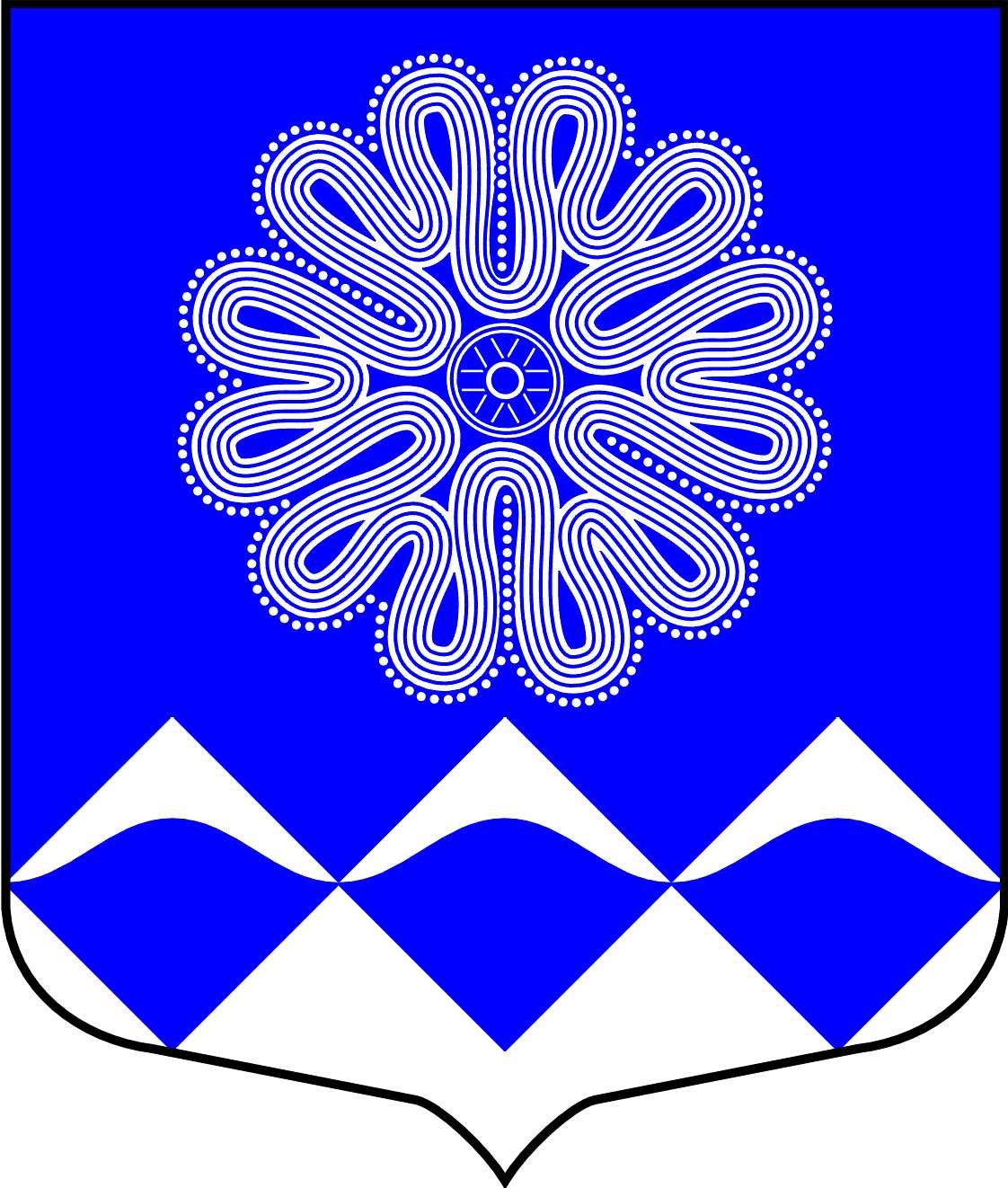 РОССИЙСКАЯ ФЕДЕРАЦИЯАДМИНИСТРАЦИЯ МУНИЦИПАЛЬНОГО ОБРАЗОВАНИЯПЧЕВСКОЕ СЕЛЬСКОЕ ПОСЕЛЕНИЕКИРИШСКОГО МУНИЦИПАЛЬНОГО РАЙОНАЛЕНИНГРАДСКОЙ ОБЛАСТИПОСТАНОВЛЕНИЕ10  января   2022  года                                                                                        №  1д. Пчева В целях реализации на территории муниципального образования Пчевское сельское поселение Киришского муниципального района Ленинградской области жилищных программ, направленных на улучшение жилищных условий граждан, состоящих на учете в качестве нуждающихся в улучшении жилищных условий в муниципальном образовании Пчевское сельское поселение Киришского муниципального района Ленинградской области, руководствуясь методическими рекомендациями по определению средней рыночной стоимости одного квадратного метра общей площади жилья в муниципальных образованиях Ленинградской области, утвержденных распоряжением комитета по строительству Ленинградской области от 13 марта 2020 года № 79, Приказом Министерства строительства  и  жилищно-коммунального  хозяйства  РФ от 17 декабря 2021 года № 955/пр, администрация Пчевского сельского поселения ПОСТАНОВЛЯЕТ:Утвердить норматив стоимости одного квадратного метра общей площади жилья в муниципальном образовании Пчевское сельское поселение Киришского муниципального района Ленинградской области на 1 квартал 2022 года в рамках реализации  мероприятия по обеспечению жильем молодых семей ведомственной целевой программы «Оказание государственной поддержки гражданам в обеспечениим жильем и оплате жилищно-коммунальных услуг» государственной программы Российской Федерации «Обеспечение доступным и комфортным жильем и коммунальными услугами граждан Российской Федерации», а также основных мероприятий «Улучшение жилищных условий молодых граждан (молодых семей)» и «Улучшение жилищных условий граждан с использованием средств ипотечного кредита (займа)» подпрограммы «Содействие в обеспечении жильем граждан Ленинградской области» государственной программы Ленинградской области «Формирование городской среды и обеспечение качественным жильем граждан на территории Ленинградской области» в соответствии с нормативно-правовыми актами Правительства Российской Федерации, Правительства Ленинградской области в размере  50 457  (Пятьдесят тысяч четыреста пятьдесят семь) рублей  53 копейки.Опубликовать данное постановление в газете «Пчевский вестник» и разместить на официальном сайте администрации pchevskoe.ru.Настоящее постановление вступает в законную силу со дня его официального опубликования.4.   Контроль за исполнением настоящего постановления оставляю за собой.Глава администрации                                                                    Д.Н.ЛевашовРазослано: в дело-2, бухгалтерия, администрация Киришского муниципального района, официальный сайт, газета «Пчевский вестник».УТВЕРЖДЕНЫпостановлением администрациимуниципального образования Пчевское сельское поселениеКиришского муниципального районаЛенинградской областиот   10.01.2022 г. № 1 Показателинорматива стоимости одного квадратного метра общей площади жилья в муниципальном образовании Пчевское сельское поселение Киришского муниципального района Ленинградской области на 1 квартал 2022 года.                      48 500 х 0,92 + 55 000,00Ср_квм = -------------------------------------- = 49 810,00 руб.                                            2Ср_ст_квм = 49 810,00 х 1,013 = 50 457,53  руб.Наименование муниципального образования (поселения)Реквизиты правового акта органа местного самоуправления об утверждении средней рыночной стоимости одного квадратного метра общей площади жильяПоказатель средней рыночной стоимости одного квадратного метра общей площади жилья (Ср_ст_квм)Ст_догСт_кредСт_стройПримечаниеПчевское сельское поселениеПостановление администрации Пчевского сельского поселения  от 10.01.2022 г. №  150 457,53  48 500,0055 000,00